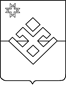 РЕШЕНИЕСовета депутатов муниципального образования «Уромское»Об утверждении плана работы Совета депутатов на 2021 годПринято Советом депутатов муниципальногообразования «Уромское»   30 марта 2021 годаРуководствуясь Уставом муниципального образования «Уромское», Совет депутатов муниципального образования «Уромское» РЕШАЕТ:1. План работы Совета депутатов на  2021 год утвердить.Глава муниципального образования«Уромское»                                                                  П.Н.Коровинс. Уромот  30.03. 2021 года№ 32-3-155Приложение к решению Совета депутатов муниципального образования «Уромское» от 30.03 2021года № 32-3-155  План работы Совета депутатов муниципального образования «Уромское» на 2021 годПримечание: 1. В целях активизации и улучшения работы Совета депутатов муниципального образования  «Уромское» в 2021 году каждому депутату продолжить работу с населением в своих населенных пунктах. Проводить Дни депутатов в муниципальном образовании, В своих округах вести приём граждан, встречи с избирателями. Оповещать население о возникновении угроз, ЧС.  Вопросы, требующие решения вышестоящих органов власти, передавать в письменном или устном  виде главе муниципального образования «Уромское».2. Депутат обязан посещать все собрания, сельские сходы, проходящие на его закрепленных участках и принимать в них самое активное участие.3. Оказывать помощь старостам деревень и председателям уличных комитетов в организации субботников по благоустройству и санитарной очистке, а также в проведении культурно-массовых и спортивных мероприятий в  своём населенном пункте.4. Каждому депутату принимать участие в заседаниях общественного совета, Молодежного      парламента муниципального образования «Уромское», взаимодействие с иными общественными организациями5. В целях повышения качества проживания и улучшения благоустройства населённого пункта, провести работу по привлечению населения к участию в грантах и проектах.№ п/пМероприятия Сроки рассмотренияОтветственные Ответственные Работа по утверждению нормативно-правовых документовРабота по утверждению нормативно-правовых документовРабота по утверждению нормативно-правовых документовРабота по утверждению нормативно-правовых документовРабота по утверждению нормативно-правовых документов1О внесении изменений в Устав муниципального образования «Уромское»По мере необходимостиГлава МО Коровин П.НГлава МО Коровин П.Н2О внесение изменений в бюджет муниципального образования «Уромское» на 2021 год»;По мере необходимостиГлава МО Коровин П.Н, председатель комиссии по бюджету и экономическому развитию Зайцева Г.В.Глава МО Коровин П.Н, председатель комиссии по бюджету и экономическому развитию Зайцева Г.В.3Об утверждении бюджета муниципального образования  «Уромское» на 2022 год и плановый период 2023-2024 годовДекабрь Глава МО Коровин П.Н, председатель комиссии по бюджету и экономическому развитию Зайцева Г.В.Глава МО Коровин П.Н, председатель комиссии по бюджету и экономическому развитию Зайцева Г.В.4Об утверждении прогноза социально-экономического развития муниципального образования «Уромское» на 2022-2024 годыДекабрь Глава МО Коровин П.НГлава МО Коровин П.Н5Принятие и внесение изменений в принятые нормативно-правовые акты муниципального образования «Уромское» для приведения в соответствие с действующим законодательствомПо мере необходимостиГлава МО Коровин П.Н.Глава МО Коровин П.Н.6.Подготовка материалов сессии и размещение на Сайте МО «Уромское»В течение годаГлавный специалист-эксперт администрации МО «Уромское»Главный специалист-эксперт администрации МО «Уромское»7.Направление решений нормативного характера в Регистр НПА Удмуртской РеспубликиВ течение годаАдминистрация МОАдминистрация МО8.Освещение деятельности Совета депутатов на сайте МО, в СМИВ течение годаАдминистрация МОАдминистрация МО9.Подготовка и проведение публичных слушаний по вопросам, вносимым на рассмотрение сессий Совета депутатовВ течение годаПредседатель Совета депутатов, депутаты, Администрация МОПредседатель Совета депутатов, депутаты, Администрация МОВопросы для рассмотрения на сессиях Совета депутатовВопросы для рассмотрения на сессиях Совета депутатовВопросы для рассмотрения на сессиях Совета депутатовВопросы для рассмотрения на сессиях Совета депутатовВопросы для рассмотрения на сессиях Совета депутатов1О внесении изменений в Устав муниципального образования «Уромское»,  согласно поправок, внесенных в Федеральный  Закон №131-ФЗ;По мере необходимостиГлава МО Коровин П.Н.Глава МО Коровин П.Н.2.О принятии НПА по преобразованию МО «Малопургинский район» в Малопургинский округВ течение годаПредседатель Совета депутатов, депутаты, Администрация МО и районаПредседатель Совета депутатов, депутаты, Администрация МО и района3.Об утверждении отчета об исполнении бюджета муниципального образования «Уромское»  за 2020 год.1-ый кварталГлава МО Коровин П.Н., председатель контрольной комиссии Азарин Д.Г.Глава МО Коровин П.Н., председатель контрольной комиссии Азарин Д.Г.4.Отчёт о работе органов местного самоуправления за 2020 годФевраль-мартГлава МО Коровин П.Н.Глава МО Коровин П.Н.5.Отчёт о работе Молодёжного парламента МО «Уромское»Февраль -мартМолодёжный парламентМолодёжный парламент6.Подготовка и проведение заседаний постоянных комиссий согласно планам Совета депутатовПо необходимостиПредседатели комиссийПредседатели комиссий7.О внесение изменений в бюджет муниципального образования «Уромское» в 2021 годуПо мере необходимостиГлава МО Коровин П.Н, председатель комиссии по бюджету и экономическому развитию Зайцева Г.В.Глава МО Коровин П.Н, председатель комиссии по бюджету и экономическому развитию Зайцева Г.В.8.О работе органов местного самоуправления по предотвращению террористической деятельности в рамках муниципального образованияЕжеквартально Глава МО Коровин П.Н, председатель постоянной комиссии по социальным вопросам Култашева В.М.Глава МО Коровин П.Н, председатель постоянной комиссии по социальным вопросам Култашева В.М.9.О подготовке к паводкому периоду, о готовности гидротехнических сооружений к паводку.Март Глава МО Коровин П.Н., Николаев Л.С. директор ФГУП «Уромское»Глава МО Коровин П.Н., Николаев Л.С. директор ФГУП «Уромское»10О благоустройстве территории муниципального образования «Уромское»Апрель - май, август- сентябрьГлава МО Коровин П.Н., депутаты, старосты, уличкомы населённых пунктовГлава МО Коровин П.Н., депутаты, старосты, уличкомы населённых пунктов11.О состоянии пожарной безопасности в МО «Уромское»Апрель-сентябрьГлава МО Коровин П.Н., руководители организаций и предприятийГлава МО Коровин П.Н., руководители организаций и предприятий12.О внесении представлений в соответствующие органы о награждении государственными наградами и присвоении почетных званийЮбилейным датам, профессио- нальным праздникамГлава МО Коровин П.Н.Глава МО Коровин П.Н.13.Рассмотрение протестов и представленийПо мере необходимостиГлава МО Коровин П.Н.Глава МО Коровин П.Н.14.Об организации работы по пополнению бюджета муниципального образования, о задолженности физических и юридических лиц по уплате налоговПостоянно Глава МО Коровин П.Н.Глава МО Коровин П.Н.15.Об организации отдыха, оздоровления и занятости детей и молодежи в летний период 2020 годаМай-августГлава МО Коровин П.Н., руководители ОУ,  председатель постоянной комиссии по социальным вопросам Култашева В.М.Глава МО Коровин П.Н., руководители ОУ,  председатель постоянной комиссии по социальным вопросам Култашева В.М.16.О противодействии коррупцииПостоянно Глава МО Коровин П.Н, председатель постоянной комиссии по социальным вопросам Култашева В.М.Глава МО Коровин П.Н, председатель постоянной комиссии по социальным вопросам Култашева В.М.17.О соглашениях между администрацией муниципального образования «Уромское» и администрации муниципальным образованием «Малопургинский район» по передаче полномочий по решению вопросов местного значения4-ый квартал Глава МО Коровин П.НГлава МО Коровин П.Н18.Об утверждении бюджета муниципального образования  «Уромское» на 2021 год и плановый период 2022-2023 годовДекабрь Глава МО Коровин П.Н, председатель комиссии по бюджету и экономическому развитию Зайцева Г.В.Глава МО Коровин П.Н, председатель комиссии по бюджету и экономическому развитию Зайцева Г.В.19.Об утверждении плана работы Совета депутатов муниципального образования «Уромское» четвёртого созыва на 2021 годдекабрьГлава МО Коровин П.Н.Глава МО Коровин П.Н.Организационная работаОрганизационная работаОрганизационная работаОрганизационная работаОрганизационная работа1.Проведение сессий  на территории МО «УромскоеНе реже 1 раза в 3 месяцаНе реже 1 раза в 3 месяцаПредседатель Совета депутатов2.Участие депутатов в избирательных округах (приём избирателей, встречи с избирателями)В течение годаВ течение годаДепутаты 3.Участие в подготовке и проведении соревнований «Лыжня России - 2021»ФевральГлава МО Коровин П.Н., депутатыГлава МО Коровин П.Н., депутаты4.Участие в подготовке и проведении  районных зимних сельских игрФевральГлава МО Коровин П.Н.депутатыГлава МО Коровин П.Н.депутаты5.Участие в подготовке и проведении «Масленицы»МартДепутатыДепутаты6.Участие в мероприятиях ко Дню местного самоуправленияапрельДепутаты Депутаты 7.Участие в подготовке районного «Гырон-быдтон», «Масленица»Июнь, МартГлава МО Коровин П.Н., Руководители СПК, культработники, депутатыГлава МО Коровин П.Н., Руководители СПК, культработники, депутаты8.Участие в подготовке и проведении мероприятий, посвященных 76 годовщине Великой ПобедыВ течение годаГлава МО Коровин П.Н., Депутаты МО , депутатыГлава МО Коровин П.Н., Депутаты МО , депутаты9.Участие в организации и проведении весенне-полевых и уборочных работ в ООО «Уромское» и ФГУП «Уромское»Май-сентябрьГлава МО Коровин П.Н.Руководители СПК депутатыГлава МО Коровин П.Н.Руководители СПК депутаты10.Участие в митинге ко Дню памяти и скорбиИюнь Депутаты Депутаты 11.Участие в подготовке и проведении районных летних сельских спортивных игрИюльГлава МО Коровин П.Н. депутатыГлава МО Коровин П.Н. депутаты12.Организация встреч с жителями, проведение собраний, проведение приёма гражданВ течение годаГлава МО Коровин П.Н., депутаты МОГлава МО Коровин П.Н., депутаты МО13.Участие депутатов в работе Координационного Совета поселенияВ течение годаГлава МО Коровин П.Н. депутатыГлава МО Коровин П.Н. депутаты14.Участие в месячнике пожарной безопасности в муниципальном образовании «УромскоеИюнь Глава МО Коровин П.Н депутаты.Глава МО Коровин П.Н депутаты.15.Участие в мероприятиях, посвящённых  Дню знанийСентябрь Депутаты Депутаты 16.О работе ветеранских организаций на территории муниципального образования «Уромское»Октябрь Глава МО Коровин П.Н., председатели первичных ветеранских организацийГлава МО Коровин П.Н., председатели первичных ветеранских организаций17.Участие в проведении акции «Семья» в муниципальном образовании «УромскоеНоябрь Глава МО Коровин П.Н., культработники, ОУ, депутатыГлава МО Коровин П.Н., культработники, ОУ, депутаты18.Участие в мероприятиях, посвящённых Дню Конституции Российской ФедерацииДекабрь Депутаты Депутаты 19.Участие в проведении Новогодних праздникахДекабрь Глава МО Коровин П.Н, культработники, ОУ, депутатыГлава МО Коровин П.Н, культработники, ОУ, депутаты20Участие в подготовке и в проведении в выборах депутатов Государственного Совета УР и Совета депутатов муниципального образования Малопургинский район В течение  года, 19 сентябряГлава МО Коровин П.Н, культработники, руководители ОУ, председатели первичных ветеранских организаций, руководители СПК, депутатыГлава МО Коровин П.Н, культработники, руководители ОУ, председатели первичных ветеранских организаций, руководители СПК, депутаты21.Участие в мероприятиях, посвящённых Дню народного единства и 101-летию Государственности УР, Году  СелаВ течение годаГлава МО Коровин П.Н, культработники, руководители ОУ, председатели первичных ветеранских организаций, руководители СПК, депутатыГлава МО Коровин П.Н, культработники, руководители ОУ, председатели первичных ветеранских организаций, руководители СПК, депутаты22.Участие в Спартакиаде Малопургинского районаВ течение годаГлава МО Коровин П.Н, культработники, руководители ОУ, председатели первичных ветеранских организаций, руководители СПК, депутатыГлава МО Коровин П.Н, культработники, руководители ОУ, председатели первичных ветеранских организаций, руководители СПК, депутаты